Os prazos para renovação de matricula via SIGAA, solicitação de redimensionamento de pedido de matrícula via protocolo acadêmico (art. 76 do regimento geral da unir), de reintegração, redimensionamento, trancamento parcial ou total, matrícula especial e solicitação de aproveitamento de disciplinas estão disponíveis no Calendário Acadêmico letivo para o ano de 2019, disponível nos seguintes endereços: https://www.unir.br  e www.dlv.unir.br 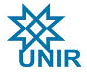 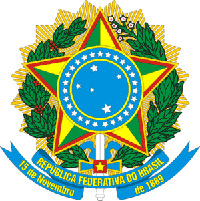 SERVIÇO PÚBLICO FEDERALMINISTÉRIO DA EDUCAÇÃOUNIVERSIDADE FEDERAL DE RONDÔNIANÚCLEO DE CIÊNCIAS HUMANASDEPARTAMENTO ACADÊMICO DE LETRAS VERNÁCULASwww.dlv.unir.br 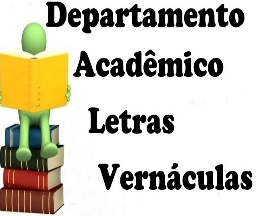 CALENDÁRIO ADMINISTRATIVO E PEDAGÓGICO 2019CALENDÁRIO ADMINISTRATIVO E PEDAGÓGICO 20191º SEMESTRE1º SEMESTREDatasAtividades 11 de dezembro de 2018Data limite da entrega, pelos docentes, dos planos de ensino (programas das disciplinas) aos departamentos.01/01/2019 a 17/02/2019Férias 18 /02/201913/07/201905/08/201921/12/2019Início das aulas do semestre de 2019/1Término das aulas do semestre de 2019/1Início das aulas do semestre de 2019/2Término das aulas do semestre de 2019/206 a 08 de fevereiro a partir da 09:00 até às 16:00 para entrega do requerimento (impresso) de acordo com a Resolução 472/CONSEA na sala administrativa do Departamento de Línguas Vernáculas Solicitação de análise de equivalência inclusão e da autorização para cursar a disciplina por inclusão (curricular ou extracurricular) em outro curso.14 de fevereiro Reunião ordinária do Departamento para aprovar os pedidos de solicitação de análise de equivalência de disciplina e da autorização para cursar a disciplina por inclusão (curricular ou extracurricular) em outro curso, redimensionamento, de reintegração de matrícula.18 de fevereiroDivulgação no site do Departamento e em mural dos resultados de (IN) DEFERIMENTO das solicitações de análise de equivalência, redimensionamento e da autorização para cursar a disciplina por inclusão (curricular ou extracurricular) em outro curso a partir 17 h.18/02/2019 a 22/03/2019Solicitação de aproveitamento de disciplinas18 de março  Reunião ordinária do Departamento17 de abril  Reunião ordinária do Departamento16 de maio Reunião ordinária do Departamento11 de junhoReunião ordinária do Departamento05 de julho Reunião ordinária do Departamento13 DE JULHOTÉRMINO DE SEMESTRE14/07 A 04/08Recesso19/07/2019Data limite para a entrega dos diários físicos na DIRCA/SERCA, pelos professores (resolução 045/CONSEA)2º SEMESTRE2º SEMESTRE05/08/2019 a 06/09/2019Solicitação de aproveitamento de disciplinas07 de agostoReunião ordinária do Departamento11 de setembroReunião ordinária do Departamento09 de outubroReunião ordinária do Departamento06 de novembroReunião ordinária do Departamento04 de dezembroReunião ordinária do Departamento21 de dezembroEncerramento do semestre27/12/19PRAZO MÁXIMO PARA O REGISTRO DE NOTAS E FREQUÊNCIAS NO SIGAA (CONSOLIDAÇÃO), PELOS PROFESSORES